Р А С П О Р Я Ж Е Н И Еот 30.11.2023   № 2689-рг. МайкопО прекращении движения транспорта в городе МайкопеНа основании обращения филиала Акционерного общества «Автономная теплоэнергетическая компания» «Майкопские тепловые сети», в связи с проведением планового ремонта магистральной теплосети:1. Прекратить движение транспорта с 08:00 часов 05.12.2023 до 17:00 часов 08.12.2023 по ул. Крестьянской между ул. Гоголя и ул. Гагарина.2. Рекомендовать ответственному за проведение работ 
начальнику ремонтно-восстановительной службы (А.Т. Хачемизов):2.1. Согласовать с МКУ «Благоустройство муниципального образования «Город Майкоп» организацию движения транспорта на время производства работ на участке улично-дорожной сети, указанном в пункте 1 настоящего распоряжения, и уведомить отдел ГИБДД ОМВД России по г. Майкопу (г. Майкоп, ул. Ворошилова, 225), Главное управление МЧС России по Республике Адыгея (г. Майкоп, ул. Хакурате, 642) о дате, месте и времени производства работ.2.2. Обеспечить проезд транспорта к торговым объектам и гостинице «Централь» расположенных по ул. Крестьянской между ул. Гоголя и 
ул. Гагарина.3. Разместить настоящее распоряжение на официальном сайте Администрации муниципального образования «Город Майкоп».4. Настоящее распоряжение вступает в силу со дня его подписания.Глава муниципального образования «Город Майкоп»                                                                      Г.А. Митрофанов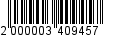 Администрация муниципального 
образования «Город Майкоп»Республики Адыгея 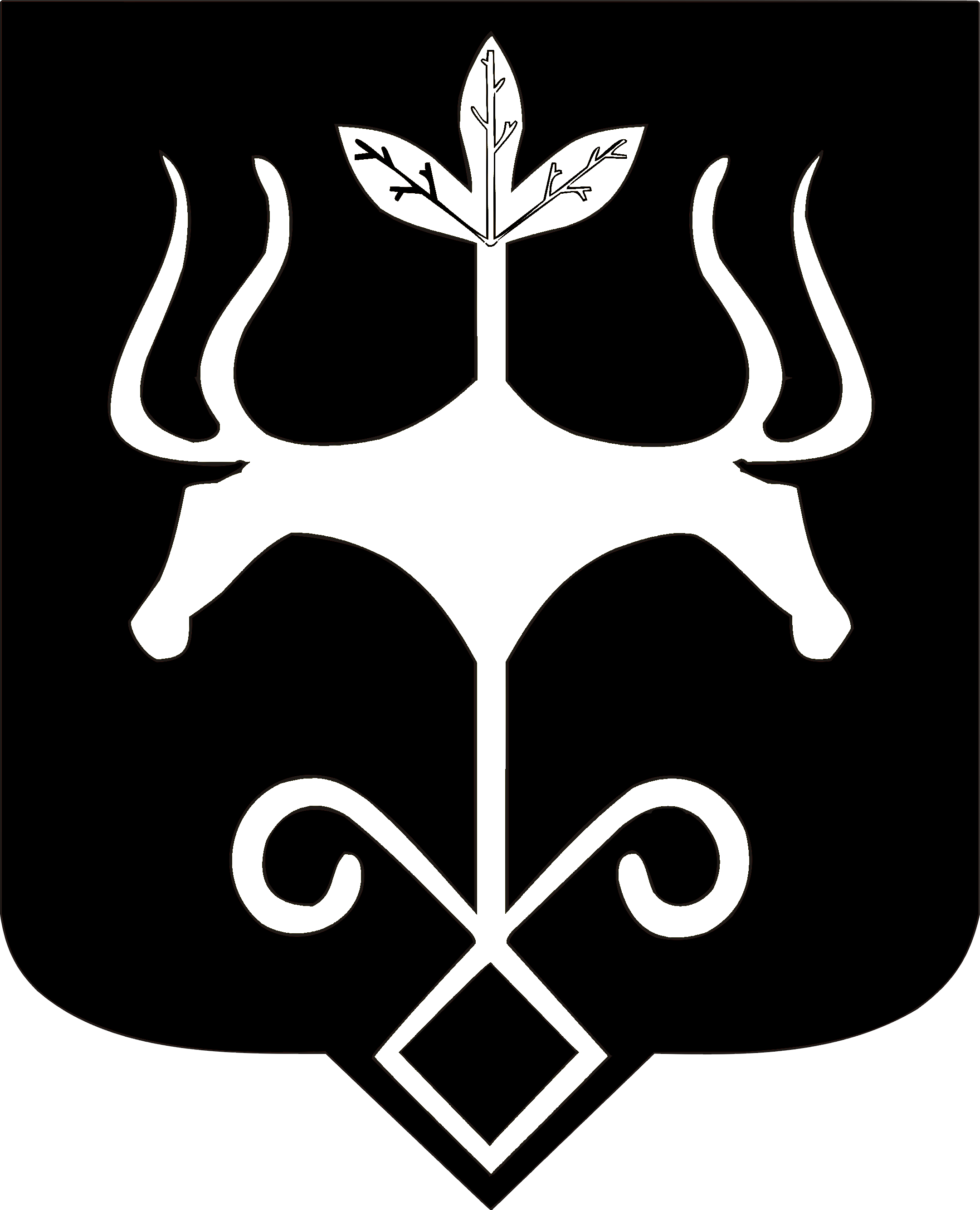 Адыгэ Республикэммуниципальнэ образованиеу 
«Къалэу Мыекъуапэ» и Администрацие